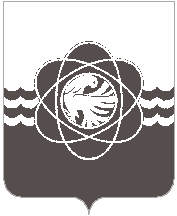 69 сессии  четвёртого созыва	от 03.09.2019 № 536В соответствии с п. 1 ч. 2 ст. 6 Федерального закона от 26.12.2008 № 294-ФЗ «О защите прав юридических лиц и индивидуальных предпринимателей при осуществлении государственного контроля (надзора) и муниципального контроля» и учитывая рекомендации постоянных депутатских комиссий, Десногорский городской СоветР Е Ш И Л:1. Утвердить Порядок ведения перечня видов муниципального контроля и органов местного самоуправления, уполномоченных на их осуществление, на территории муниципального образования «город Десногорск» Смоленской области (Приложение).2. Настоящее решение опубликовать в газете «Десна».Приложение к решению Десногорского                                                                                                городского Совета                                                                                                   от 03.09.2019 № 536ПОРЯДОКведения перечня видов муниципального контроля и органов местного самоуправления, уполномоченных на их осуществление, на территории муниципального образования «город Десногорск» Смоленской области1. Настоящий Порядок устанавливает процедуру ведения перечня видов муниципального контроля и органов местного самоуправления, уполномоченных на их осуществление, на территории муниципального образования «город Десногорск» Смоленской области (далее - Перечень).2. Формирование и ведение Перечня осуществляется Администрацией муниципального образования «город Десногорск» Смоленской области (далее - Администрация) по форме согласно приложению к настоящему Порядку.3. Перечень утверждается постановлением Администрации муниципального образования «город Десногорск» Смоленской области, по форме согласно приложению. 4. Перечень представляет собой систематизированный перечень сведений, в который включаются:1) наименование вида муниципального контроля, осуществляемого на территории муниципального образования «город Десногорск» Смоленской области;2) наименование органа местного самоуправления, уполномоченного на осуществление соответствующего вида муниципального контроля, с указанием наименования структурного подразделения органа местного самоуправления, наделенного соответствующими полномочиями (далее - структурное подразделение);3) основания осуществления муниципального контроля (реквизиты нормативных правовых актов, о наделении органа местного самоуправления и его структурного подразделения полномочиями по осуществлению соответствующего вида муниципального контроля);5. Структурное подразделение органа местного самоуправления, наделенное полномочиями по осуществлению соответствующего вида муниципального контроля, определяет ответственное должностное лицо для представления в уполномоченный орган сведений, указанных в пункте 4 настоящего Порядка.6. Ведение Перечня включает в себя следующие процедуры:1) включение сведений в Перечень в соответствии с пунктом 4 настоящего Порядка;2) внесение изменений в сведения, содержащиеся в Перечне;3) исключение сведений из Перечня.7. Основанием для включения сведений в Перечень является принятие муниципального нормативного правового акта, наделяющего орган местного самоуправления (его структурное подразделение) полномочиями по осуществлению муниципального контроля в соответствующей сфере деятельности.8. Основанием для внесения изменений в Перечень (в том числе исключение сведений) является принятие муниципального нормативного правового акта, вносящего изменения в сведения, содержащиеся в Перечне.9. Сведения, указанные в пункте 4 настоящего Порядка, представляются в уполномоченный орган ответственными должностными лицами структурных подразделений:- в течение 10 рабочих дней со дня принятия настоящего Порядка;- в течение 15 рабочих дней со дня со дня принятия муниципального нормативного правового акта, устанавливающего (отменяющего, изменяющего) сведения указанные в п. 4 настоящего Порядка.10. Уполномоченный орган формирует Перечень, либо вносит в него изменения в течение 10 рабочих дней со дня представления структурным подразделением сведений, в соответствии с п. 9 Порядка.11. Уполномоченный орган обеспечивает размещение Перечня и его актуализацию на официальном сайте Администрации в течение 3 рабочих дней со дня принятия соответствующего нормативного акта.Приложениек Порядку ведения перечня видов муниципального                                                               контроля и органов местного самоуправления, уполномоченных на их осуществление на территории муниципального образования «город Десногорск» Смоленской областиПЕРЕЧЕНЬвидов муниципального контроля и органов местного самоуправления, уполномоченных на их осуществление, на территории муниципального образования «город Десногорск» Смоленской областиОб утверждении порядка ведения перечня видов муниципального контроля и органов местного самоуправления, уполномоченных на их осуществление, на территории муниципального образования «город Десногорск» Смоленской области	Председатель       Десногорского городского Совета                                     В.Н. БлохинГлава     муниципального      образования«город Десногорск» Смоленской области                                                  А.Н. ШубинНаименование видов муниципального контроля Наименование органа местного самоуправления, уполномоченного на осуществление соответствующего вида муниципального контроля, с указанием наименования структурного подразделения органа местного самоуправления, наделенного соответствующими полномочиями (далее - структурное подразделение)Основания осуществления муниципального контроля (реквизиты нормативных правовых актов, о наделении органа местного самоуправления и его структурного подразделения полномочиями по осуществлению соответствующего вида муниципального контроля)123